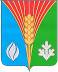 Администрация муниципального образованияКостинский сельсоветКурманаевского районаОренбургской области             ПОСТАНОВЛЕНИЕ                 05.12. 2017  № 56-пВ соответствии с пунктом 5 Указа Губернатора Оренбургской области от 04.09.2017 № 470-ук в целях повышения ответственности заказчиков МО  Костинский сельсовет Курманаевский район  за несвоевременную оплату заключенных контрактов и гражданско-правовых договоров и усиления контроля за их своевременной оплатой постановляю: 1. Усилить контроль за соблюдением сроков оплаты заключенных с субъектами предпринимательской деятельности муниципальных контрактов и гражданских правовых договоров; 2. При наличии факта нарушения сроков оплаты заключенных с субъектами предпринимательской деятельности муниципальных контрактов и гражданских правовых договоров проводить служебные проверки (служебные расследования) и решать вопрос о привлечении к дисциплинарной ответственности лиц, виновных в нарушении сроков оплаты;3. Главному бухгалтеру  администрации муниципального образования Костинский сельсовет Аргунееву С.Н3.1. Ежемесячно проводить мониторинг кредиторской задолженности администрации муниципального образования Костинский сельсовет Курманаевского района перед субъектами предпринимательской деятельности и мониторинг исполнительных документов о взыскании задолженности по неоплаченным контрактам и гражданско-правовым договорам, пени, штрафов, судебных расходов и иных сумм, взысканных с администрации муниципального образования Костинский сельсовет Курманаевского района (далее - мониторинг);3.2. Информацию о результатах мониторинга направлять главе администрации муниципального образования Костинский сельсовет Курманеевского района  ежемесячно до 5 числа месяца следующего за отчетным. 4.Контроль за исполнением настоящего постановления оставляю за собой. 5. Настоящее постановление вступает в силу после его официального опубликования в местной газете «Вестник Костинского сельсовета».Глава муниципального образования                                                   А.И.СаулинРазослано: в дело, прокурору, районной администрации«О мерах по повышению ответственности заказчиков Администрации муниципального образования Костинский сельсовет Курманаевский район Оренбургской области за несвоевременную оплату по контрактам и гражданско-правовым договорам»«О мерах по повышению ответственности заказчиков Администрации муниципального образования Костинский сельсовет Курманаевский район Оренбургской области за несвоевременную оплату по контрактам и гражданско-правовым договорам»